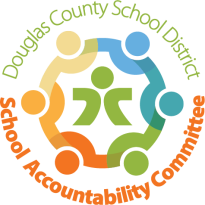 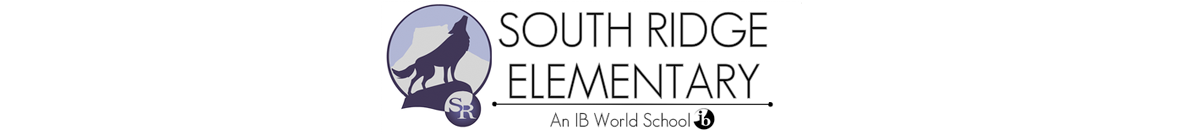 SOUTH RIDGE ELEMENTARY: SAC MEETING – Library: 3/2/2020 @ 4:30 pm2019-2020 Meeting Schedule:August 26th	November 18th	March 2nd Welcome & Introductions – (Chair)SAC Sitting Membership – (Chair)Approve Minutes – emailed/postedChair Report (10 minutes)What is your spirit animal?Why…Chair position has expiredDAC ReportDAC Mtg SummariesParent engagementSafety and security with Rich PayneReviewed policy licensed personnelWinter forum recapTopics including:Health/safetyVendors provided resource materials on a variety of subjectsRich Payne, safety and securityKimberly Romine, healthy schools facilitatorJill Savage, homeless student servicesDarcy Hutchinson, Colorado department of educationHealthy kids coloradoPost graduationSac/parent engagementNext dac mtg 3/3/2020Community Report – Larrylooking to expand snack packs into full meals through the HS pantry available to families in need/crisissports camp at Centennial Park 6/1-6/5renting the whole park areaSouth families can attend for freeTeacher Report – Amber StruthersCogat testing for 2nd gradeDcsd moved testing to 2nd and 5th gradesMatriculation ALP-MaySPED-MarchPTCO Report – RepresentativeAnything going on?South goes outAuctionParent/teacher conference dinnersPrincipal Report - Erin/ColeTeachers last workday is 5/26 before retrofit and construction beginsThe school will be closed from 5/27-7/31 for 5B bond monies Compassionate learners 3/27 & 3/28Budget 20/21 Submitted for 20/21 school yearCFO position is pending and so is the authorizations of budgetsProjected student enrollment is 528Incoming funds ~$4.8M4 teachers per grade minus 5th at this time, but will have the space available for another classroom should the need ariseUIP updateJan Richardson literacyMTSS6th grade transition SOEGraduation 5/19 and Outdoor school the following 2 daysStudent climate survey4th-12th grade spring survey 45 min to be taken in schoolDCSD perseverance scholarship opportunityChik fil a was a sponsor and helps feed this scholarshipUnfinished Business/Follow-upPlumcreek project impactNew BusinessOpen ForumAdjournment 